	Fachbereich  ___Geschichte bilingual___Jg. 10/2. Halbjahr___________________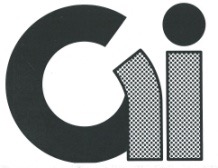 	GYMNASIUM  ISERNHAGEN	Schulinternes Curriculum  Jg. 10	ThemaKompetenzenMethodenfachspezifische Kriterienfächerverbindende Themen10.2 Cold WarStages of the cold warCuba Crisis as an example for the escalation between the two superpowersAnalyzing political systemsTimeline about stages of cold warTechnical terms:May 8, 1945, Iron Curtain, communism, capitalismCold War,Hiroshima, superpowers, bipolar world order10.3 Germany in the cold war: two German states (GFR – GDR):FoundingEconomic systems;Living conditions(Gender roles;Young people);The Berlin Wall10.4 The Fall of the Iron CurtainEast-European regimes in decline:an overview;the crash of GDR`seconomic system;freedom movementAnalyzing economic systemsValue judgement on killings at the German-German borderJudgement on the inevitability of the declineThe GDR in songsGroup puzzle about different East-European countriesMay 23,1949;October 7, 1949;founding myth:economic miracle vs. antifascist heritage; 1968;centrally planned economy; free-market economyPolish ´Solidarity`;Monday demonstrationsExchange with Poland